AusschreibungOffene Kinderleichtathletik in Bonndorf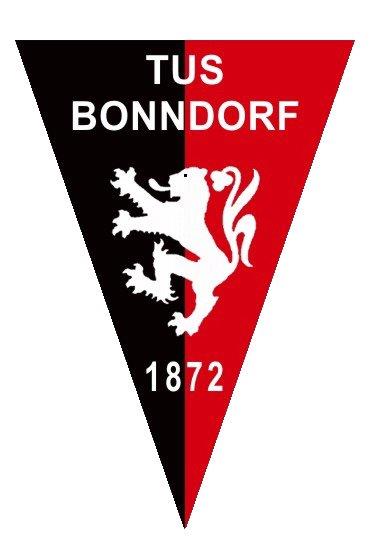 Veranstalter:	BLV Kreis NeustadtAusrichter:		TuS Bonndorf e. V., Abt. LeichtathletikTermin:		Samstag, den 29.06.2019Beginn:		11:00 Uhr  -  Helfereinweisung um 10:30 UhrOrt:			Waldstadion, BonndorfWettbewerbe: 	Kinderleichtathletik für W/M der Klassen U8, U10						Nur Mannschaften! Mind. 4 - max. 10 Teilnehmer			Eine Wertung – männlich/weiblich zusammenU8:	1: Hindernis Sprintstaffel				2: Hoch-Weitsprung3: Schlagwurf aus dem Stand			U10:	1: Hindernis Sprintstaffel				2: Weitsprungstaffel				3: Schlagwurf aus 3m AnlaufAnschließender Biathlon Teamwettkampf für beide      Altersklassen.Meldungen:	NUR per Mail möglich anOlaf Thor (Olaf-thor@web.de)Oder an Carola Schubnell (schubizide21@web.de)Meldeschluss:	Mittwoch, den 26. Juni 2019, 23.59 Uhr (Ausnahmen nur in bedingten Fällen, nach Absprache, möglich!) Auszeichnungen:	Urkunden und Medaillen für alle TeilnehmerSiegerehrungen:	30 min. nach WettkampfendeOrga-Gebühren: 	pro Mannschaft 30€Kampfrichter:	WICHTIG: Die Mannschaften bilden Riegen. Jeder Verein stellt für jede eigene Mannschaft einen Riegenführer, der diese durch die Stationen führt. Ferner bitten wir, einen weiteren Helfer pro Mannschaft zu stellen.  	Haftung:		Veranstalter und Ausrichter übernehmen keinerlei Haftung!Hinweise:	Kunststoffanlage, Dornen max. 6 mm, Der Ballwurf erfolgt auf dem Kunstrasen, dort ‘‘Keine Spikes‘‘ 			Umkleidemöglichkeit im StadionKuchenverkauf / Bewirtung im ClubhausMit sportlichen Grüßengez. Olaf ThorTuS Bonndorf e. V., Abt. Leichtathletik			